   ΕΝΩΣΗ  ΑΘΛΗΤΙΚΩΝ ΣΩΜΑΤΕΙΩΝ  Σ.Ε.Γ.Α.Σ.  ΛΕΣΒΟΥ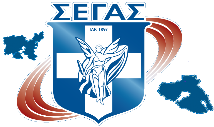                                                                                                                                                                                                                                         Μυτιλήνη:  24/04/2019                                                                                        Αρ. Πρωτ.: - 175 - Προς:   Σωματεία ΕΑΣ ΣΕΓΑΣ Λέσβου 
            ΄Εδρες τους 
Κοιν:   -ΣΕΓΑΣ (Γραφείο Ανάπτυξης)           -ΝΠΔΔ Τομέα Αθλητισμού Δήμου Λέσβου
           (προς ενημέρωση Επιτρ. Δ/σης Δημοτικού Σταδίου Μυτιλήνης)            -Σύνδεσμο Κριτών Κλασικού Αθλητισμού Λέσβου
           -Περιφέρεια Β. Αιγαίου (Τμήμα Αθλητισμού) Π  Ρ  Ο  Κ  Η  Ρ  Υ  Ξ  ΗΔΙΑΣΥΛΛΟΓΙΚΩΝ ΑΓΩΝΩΝ ΑΝΔΡΩΝ  -  ΓΥΝΑΙΚΩΝ  2019Η ΕΑΣ ΣΕΓΑΣ Λέσβου σύμφωνα με το αγωνιστικό της πρόγραμμα 2019, την υπ’ αρ. (380/17-01-19) ΓΕΝΙΚΗ ΠΡΟΚΗΡΥΞΗ ΟΛΩΝ ΤΩΝ ΠΡΩΤΑΘΛΗΜΑΤΩΝ ΑΓΩΝΙΣΤΙΚΗΣ ΠΕΡΙΟΔΟΥ 2019 του ΣΕΓΑΣ, και την υπ’ αρ. 4/2019 απόφαση του Δ.Σ. της, προκηρύσσει τους  ΔΙΑΣΥΛΛΟΓΙΚΟΥΣ  ΑΓΩΝΕΣ    ΑΝΔΡΩΝ - ΓΥΝΑΙΚΩΝ  οι οποίοι  θα διεξαχθούν  με τους παρακάτω όρους: ΗΜΕΡΟΜΗΝΙΑ - ΤΟΠΟΣ  ΤΕΛΕΣΗΣ ΑΓΩΝΩΝ Οι αγώνες θα διεξαχθούν την  Πέμπτη 16  και την Παρασκευή 17 Μαΐου 2019 στο  Δημοτικό Στάδιο Μυτιλήνης σε συνεχόμενο πρόγραμμα  ΔΥΟ ημερήσιων κύκλων.ΑΓΩΝΙΣΜΑΤΑΑΝΔΡΩΝ ΓΥΝΑΙΚΩΝΗΛΙΚΙΕΣ   ΣΥΜΜΕΤΕΧΟΥΝ ΟΙ ΓΕΝΝΗΘΕΝΤΕΣ  ΤΟ 2003  (από 16 ετών ) ΚΑΙ ΟΙ ΜΕΓΑΛΥΤΕΡΟΙ - ΡΕΣ.ΑΝΔΡΩΝ  -  ΓΥΝΑΙΚΩΝ: Γεννηθέντες το 1996 και μεγαλύτεροι-ρεςΚ–23 ΝΕΩΝ (ΑΝΔΡΩΝ-ΓΥΝΑΙΚΩΝ): Γεννηθέντες το 1997 – 98 – 99Κ–20 ΕΦΗΒΩΝ – ΝΕΑΝΙΔΩΝ: Γεννηθέντες το 2000 - 2001Κ–18 ΠΑΙΔΩΝ – ΚΟΡΑΣΙΔΩΝ: Γεννηθέντες το  2002 - 2003ΔΙΚΑΙΩΜΑ ΣΥΜΜΕΤΟΧΗΣΤα Σωματεία, μπορούν να λάβουν μέρος στους αγώνες με απεριόριστο αριθμό αθλητών –τριώνΑ) ΑΡΙΘΜΗΤΙΚΗ  ΣΥΜΜΕΤΟΧΗ ΣΤΑ ΑΓΩΝΙΣΜΑΤΑ  ΚΑΙ ΤΙΣ ΔΥΟ ΑΓΩΝΙΣΤΙΚΕΣ  ΗΜΕΡΕΣ	 ΣΥΝΟΛΙΚΑ ΚΑΙ ΤΙΣ ΔΥΟ ΑΓΩΝΙΣΤΙΚΕΣ: 2  ΑΤΟΜΙΚΑ  ΚΑΙ   1   ΣΚΥΤΑΛΟΔΡΟΜΙΑ    ή                                                                                                                                             1 ΑΤΟΜΙΚΟ   ΚΑΙ   2  ΣΚΥΤΑΛΟΔΡΟΜΙΕΣ 	 ΑΝΑΛΥΤΙΚΑ ΓΙΑ ΚΑΘΕ ΗΜΕΡΑ :  ΔΥΟ ΑΓΩΝΙΣΜΑΤΑ  ΤΟ ΑΝΩΤΕΡΟ	Οι αθλητές – τριες της κατηγορίας ΑΝΔΡΩΝ – ΓΥΝΑΙΚΩΝ και Κ-20 ΕΦΗΒΩΝ – ΝΕΑΝΙΔΩΝ  γεννηθέντες από το 2001 και μεγαλύτεροι έχουν δικαίωμα συμμετοχής σε όλα τα αγωνίσματα του προγράμματος.	Β) ΣΥΜΜΕΤΟΧΗ  ΤΗΣ ΚΑΤΗΓΟΡΙΑΣ   ΠΑΙΔΩΝ – ΚΟΡΑΣΙΔΩΝ:Οι αθλητές –τριες της κατηγορίας Κ -18 ΠΑΙΔΩΝ – ΚΟΡΑΣΙΔΩΝ  (2002 - 2003) μπορούν να δηλωθούν και να συμμετάσχουν συνολικά και τις δύο αγωνιστικές ημέρες:σε ΔΥΟ (2)  ατομικά και ΜΙΑ (1) σκυταλοδρομίαή ΕΝΑ (1) ατομικό και  ΔΥΟ (2)  σκυταλοδρομίες με τον περιορισμό όμως ότι συμμετέχουν σε δύο το ανώτερο αγωνίσματα σε μία αγωνιστική ημέρα (όπως δηλαδή και όλοι  οι υπόλοιποι αθλητές –τριες των διασυλλογικών αγώνων Α – Γ )  π.χ.   Ένας αθλητής συμμετέχει την πρώτη αγωνιστική σε δύο ατομικά αγωνίσματα τότε τη δεύτερη ημέρα μπορεί να συμμετέχει μόνο σε μία σκυταλοδρομία.Σύμφωνα με τη  Γενική Προκήρυξη 2019 οι αθλητές –τριες της κατηγορίας Κ-18 ΠΑΙΔΩΝ – ΚΟΡΑΣΙΔΩΝ  (2002 - 2003 ) συμμετέχουν σύμφωνα με όσα  αναφέρονται στην προηγούμενη παράγραφο ΜΟΝΟ  στα παρακάτω αγωνίσματα:* Οι Παίδες – Κορασίδες που γεννήθηκαν το 2002  μπορούν να συμμετάσχουν ή στα 5.000   ή    στα 3.000 Φ.Ε.  και ως δεύτερο αγώνισμα να επιλέξουν ένα άλλο από τα παραπάνω.Απαγορεύεται ρητά η δήλωση των αθλητών-τριών σε περισσότερα αγωνίσματα από αυτά που προβλέπονται από την προκήρυξη. Σε αυτήν την περίπτωση η δήλωση για τον συγκεκριμένο αθλητή-τρια θα θεωρείται ως μη γενομένη. Γ) ΚΑΝΕΝΑΣ ΑΘΛΗΤΗΣ – ΤΡΙΑ ΚΑΙ ΓΙΑ ΚΑΝΕΝΑ ΛΟΓΟ ΔΕΝ ΘΑ ΑΓΩΝΙΣΤΕΙ, ΕΑΝ ΔΕΝ ΠΑΡΑΔΩΣΕΙ ΤΗΝ ΩΡΑ ΤΩΝ ΑΓΩΝΩΝ (στην αίθουσα κλήσης και στον υπεύθυνο κριτή του αγωνίσματος) ΤΟ ΔΕΛΤΙΟ ΤΟΥ ΘΕΩΡΗΜΕΝΟ ΑΠΟ ΙΑΤΡΟ ΣΥΜΦΩΝΑ ΜΕ ΤΟ ΝΟΜΟ, (παράγραφος 10)  Δ) Στους διασυλλογικούς αγώνες  δεν επιτρέπεται η συμμετοχή αθλητών – τριών από  άλλη κατηγορία, ούτε η συμμετοχή εκτός συναγωνισμού σε καμία περίπτωση και για κανένα λόγο.Ε) Αν το σωματείο δεν προσκομίσει τα δελτία, πριν από την έναρξη κάθε αγωνίσματος νόμιμα θεωρημένα σύμφωνα με τα παραπάνω, ο τεχνικός υπεύθυνος είναι υποχρεωμένος να μην επιτρέψει τη συμμετοχή των αθλητών - τριών που δεν πληρούν τις παραπάνω προϋποθέσεις.ΣΤ) Αλλοδαποί, ομογενείς υπήκοοι κρατών - μελών της Ευρωπαϊκής Ένωσης και λοιποί μη Έλληνες αθλητές δικαιούνται συμμετοχής στους  διασυλλογικούς αγώνες, ΜΟΝΟ σύμφωνα με τους όρους και τις προϋποθέσεις που καθορίζονται από τις διατάξεις του κανονισμού εγγραφών-μετεγγραφών της εγκυκλίου εγγραφών-μετεγγραφών του Σ.Ε.Γ.Α.Σ. και των σχετικών Υπουργικών αποφάσεων.     	Ζ) Δε δικαιούται συμμετοχής αθλητής που έχει τιμωρηθεί από τα πειθαρχικά και δικαιοδοτικά όργανα του Σ.Ε.Γ.Α.Σ. και για όσο διάστημα διαρκεί η ποινή τους.           ΠΡΟΣΟΧΗ:Δεν επιτρέπεται να δηλώνονται και να αγωνίζονται, οι επίσημοι προπονητές στίβου (με άδεια άσκησης επαγγέλματος). Σε αντίθετη περίπτωση θα εφαρμόζονται όλα όσα αναφέρονται στη Γενική Προκήρυξη σελ. (Κυρώσεις – Αρνητική Βαθμολογία). ΤΕΧΝΙΚΕΣ ΔΙΑΤΑΞΕΙΣ-ΟΡΓΑΝΑ ΡΙΨΕΩΝ-ΥΨΗ-ΑΠΟΣΤΑΣΕΙΣ ΕΜΠΟΔΙΩΝ:         Α) ΑΝΔΡΩΝ:ΣΦΑΙΡΟΒΟΛΙΑ: Βάρος οργάνου 7.260 gr. ΔΙΣΚΟΒΟΛΙΑ: Βάρος οργάνου 2 kgr. ΑΚΟΝΤΙΣΜΟΣ: Βάρος οργάνου 800 gr. ΣΦΥΡΟΒΟΛΙΑ: Βάρος οργάνου 7.260 gr.110μ. ΕΜΠ.: Αριθμός  10, - Ύψος 1,06 cm. - Αποστάσεις  το πρώτο 13,72μ. από τη γραμμή αφετηρίας,- τα υπόλοιπα 9 ανά 9,14μ. μεταξύ τους,- ενώ το τελευταίο απέχει 14,02μ. από τη γραμμή τερματισμού.400μ. ΕΜΠ.: Αριθμός Εμποδίων 10, Ύψος  91 cm. - Αποστάσεις  το πρώτο 45μ. από τη γραμμή αφετηρίας, τα υπόλοιπα 9 ανά 35μ. μεταξύ τους ενώ το τελευταίο απέχει 40μ. από τη γραμμή τερματισμού.ΔΙΑΔΟΧΙΚΑ ΥΨΗ ΥΨΟΣ ΑΝΔΡΩΝ:	 1.71 - 1.76 – 1,79 -  1.82 -  1.85 – 1,88 -  1.90,                                 και στη συνέχεια ανά 2 εκατοστά. ΚΟΝΤΩ ΑΝΔΡΩΝ:	3,40 - 3.50 - 3,60 – 3,70 – 3,80 – 3,90 – 4,00 -  4,10.                                και στη συνέχεια ανά 5 εκατοστά.Β) ΓΥΝΑΙΚΩΝ: ΣΦΑΙΡΟΒΟΛΙΑ: Βάρος οργάνου 4 kgr. ΔΙΣΚΟΒΟΛΙΑ: Βάρος οργάνου 1kgr. ΑΚΟΝΤΙΣΜΟΣ: Βάρος οργάνου 600 gr. ΣΦΥΡΟΒΟΛΙΑ: Βάρος οργάνου 4 kgr. 100μ. ΕΜΠ.: Αριθμός Εμποδίων 10, - Ύψος 84 cm. - Αποστάσεις  το πρώτο 13μ. από τη γραμμή αφετηρίας, - τα υπόλοιπα 9 ανά 8,50μ. μεταξύ τους ενώ το τελευταίο απέχει 10,50μ. από τη γραμμή τερματισμού.400μ. ΕΜΠ.: Αριθμός Εμποδίων 10, - Ύψος  76 cm. - Αποστάσεις  το πρώτο 45μ. από τη γραμμή αφετηρίας, - τα υπόλοιπα 9 ανά 35μ. μεταξύ τους - ενώ το τελευταίο απέχει 40μ. από τη γραμμή τερματισμού.	ΔΙΑΔΟΧΙΚΑ ΥΨΗΥΨΟΣ ΓΥΝΑΙΚΩΝ: 1,30 - 1,35 - 1,40 - 1.45 -  1.50 -  1.53 -  1.56 -  1.59 -                      1.60- και στη συνέχεια ανά 2 εκατοστά.ΚΟΝΤΩ ΓΥΝΑΙΚΩΝ:	2,60 - 2.70 – 2,80 - 2,90 -  3,00 – 3,10 – 3,20 – στη συνέχεια ανά 5 εκατοστά.ΔΗΛΩΣΕΙΣ ΣΥΜΜΕΤΟΧΗΣ1) Τα σωματεία πρέπει να συμπληρώσουν την συνημμένη δήλωση συμμετοχής  ηλεκτρονικά και να την στείλουν με e-mail  στην ΕΑΣ ΣΕΓΑΣ ΛΕΣΒΟΥ (e-mail: segas-le@otenet.gr) το αργότερο μέχρι την   ΠΑΡΑΣΚΕΥΗ  10   Μαΐου  2019. Οι δηλώσεις συμμετοχής πρέπει συμπληρωθούν με όλα τα στοιχεία σωστά και να αποστέλλονται αποκλειστικά από τα e-mail που διαθέτουν τα σωματεία. Μόνο κατ΄ αυτόν τον τρόπο θα θεωρείται έγκυρη η δήλωση.Μετά την παρέλευση της ημερομηνίας αυτής δεν θα γίνει δεκτή καμία δήλωση συμμετοχής, και δεν θα επιτραπεί καμία αλλαγή για κανένα λόγο.2) Για την συμμετοχή των Σωματείων στους αξιολογούμενους Διασυλλογικούς Αγώνες απαιτείται, όπως φαίνεται  στην δήλωση συμμετοχής που  επισυνάπτεται και την οποία αποστέλλεται στην ΕΑΣ, το Σωματείο να δηλώνει ΑΝΕΠΙΦΥΛΑΚΤΩΣ ότι αποδέχεται τους όρους της Γενικής και Ειδικής Προκήρυξης του πρωταθλήματος και την εφαρμογή των κανονισμών του Σ.Ε.Γ.Α.Σ.Σε αντίθετη περίπτωση, ΔΕ ΘΑ ΓΙΝΕΤΑΙ ΔΕΚΤΗ Η ΣΥΜΜΕΤΟΧΗ των αθλητών - τριών του σωματείου.3) Στις  δηλώσεις  συμμετοχής  των  συλλόγων πρέπει να αναγράφονται, το  επίθετο-όνομα των αθλητών – τριών ολογράφως και με ΚΕΦΑΛΑΙΑ όπως ΑΚΡΙΒΩΣ αναφέρεται στο δελτίο τους, το έτος γέννησης, ο αριθμός δελτίου  εγγραφής στο Σ.Ε.Γ.Α.Σ., τα αγωνίσματα που θα συμμετάσχει.ΠΡΟΣΟΧΗΑ) Δεν δηλώνεται  κανένας αθλητής – τρια, εάν το δελτίο του δεν έχει εκδοθεί από το Σ.Ε.Γ.Α.Σ. και βρίσκεται στην κατοχή του σωματείου. Σε εξαιρετικές περιπτώσεις, εάν το δελτίο του αθλητή δεν έχει επιστραφεί από το Σ.Ε.Γ.Α.Σ. στο σωματείο, ο αθλητής - τρια μπορεί να αγωνιστεί με την προϋπόθεση ότι θα αναγράφεται στη δήλωση συμμετοχής ΑΠΑΡΑΙΤΗΤΑ ο αριθμός δελτίου εγγραφής του στο Σ.Ε.Γ.Α.Σ. και έχει στην κατοχή του πρόσφατη θεωρημένη κάρτα υγείας.Β) Τα  ΔΕΛΤΙΑ  οι αθλητές – τριες  θα τα κρατάνε μαζί τους στους αγώνες. Το δελτίο του ο κάθε αθλητής – τρια θα το δείχνει αρχικά στην ΑΙΘΟΥΣΑ ΚΛΗΣΗΣ και στη συνέχεια στον υπεύθυνο κριτή κάθε αγωνίσματος.Μπορούν οι αθλητές αντί για το δελτίο να δείχνουν την ΠΛΑΣΤΙΚΟΠΟΙΗΜΕΝΗ ΤΑΥΤΟΤΗΤΑ που εκδίδει ο Σ.Ε.Γ.Α.Σ. Σ’ αυτή την περίπτωση όμως το πρωτότυπο δελτίο του αθλητή με την ΙΑΤΡΙΚΗ ΘΕΩΡΗΣΗ πρέπει, να το έχει μαζί του ο εκπρόσωπος του σωματείου στο χώρο των αγώνων και να το δείχνει όταν του ζητηθεί.ΣΗΜΕΙΩΣΗ 1: Ειδικά για τα αγωνίσματα ΤΩΝ ΣΚΥΤΑΛΟΔΡΟΜΙΩΝ, σύμφωνα με τους κανονισμούς στίβου τα σωματεία έχουν δικαίωμα να χρησιμοποιήσουν και αθλητές – τριες που είναι και δηλωμένοι μόνο στα ατομικά αγωνίσματά τους (μέχρι 2 ατομικά) με την προϋπόθεση όμως ότι οι αθλητές – τριες αυτοί και με τη συμμετοχή τους στη σκυταλοδρομία δεν θα υπερβούν τον ανώτατο αριθμό αγωνισμάτων που έχουν δικαίωμα συμμετοχής. Αθλητές – τριες που αγωνίζονται ΜΟΝΟ στις σκυταλοδρομίες αναφέρονται υποχρεωτικά στη δήλωση, στο αγώνισμα της σκυταλοδρομίαςΒΑΘΜΟΛΟΓΙΑ - ΑΞΙΟΛΟΓΗΣΗ:ΣΥΜΜΕΤΕΧΟΥΝ ΒΑΘΜΟΛΟΓΟΥΝΤΑΙ ΚΑΙ ΑΞΙΟΛΟΓΟΥΝΤΑΙ ΟΙ ΓΕΝΝΗΘΕΝΤΕΣ ΤΟ   2003   ΚΑΙ ΜΕΓΑΛΥΤΕΡΟΙ – ΕΣ .1) Για  κάθε  μία  από  τις  δύο  κατηγορίες  των αγώνων θα ισχύει χωριστή  βαθμολογία όπου  θα  βαθμολογούνται,  σύμφωνα με όσα αναφέρονται παρακάτω, οι «αθλητές – τριες και ομάδες σκυταλοδρομίας» που θα πετύχουν τα αντίστοιχα όρια βαθμολόγησης. Τα όρια που θα ισχύσουν είναι, για επιδόσεις  που θα γίνουν σε στίβο με ελαστικό τάπητα Α.Α.Η.Χ. και χρονόμετρο χεριού (βλέπε τον συνημμένο πίνακα ορίων βαθμολόγησης και καταβολής εξόδων).Εάν  οι  αθλητές - τριες  ή  οι  ομάδες σκυταλοδρομίας  που  θα  πετύχουν το  όριο  είναι  ΔΕΚΑΞΙ ( 16 ), η  βαθμολογία  θα  είναι: Στα  ατομικά  αγωνίσματα 13 –11–10–9–8 -7–6–5–4–3–2–1–1–1–1–1   Στις  σκυταλοδρομίες:  26-22-20 -18-16-14-12-10-8-6-4-2-2-2-2-2.Εάν  όμως  οι  αθλητές - τριες  ή  οι  ομάδες  που  πέτυχαν τα όρια είναι  λιγότερες  από δώδεκα  (12), τότε  η  κλίμακα  των  βαθμών  που  θα δίνονται  θα  είναι  φθίνουσα  προς τα  κάτω, διατηρούμενης  της  διαφοράς  των  βαθμών του  πρώτου  από  το  δεύτερο  νικητή  ( 2 β.  στα  ατομικά  και  4 β.  στις  σκυταλοδρομίες ). Δηλαδή  :  ► ΠΡΟΣΟΧΗ: Επιπλέον κάθε αθλητής - τρια ή ομάδα σκυταλοδρομίας που πετυχαίνει το όριο βαθμολόγησης και κατατάσσεται μετά τη 16η θέση, θα παίρνει ΕΝΑ (1) βαθμό στα ατομικά και ΔΥΟ (2) βαθμούς στις σκυταλοδρομίες.π.χ. Εάν οι αθλητές-τριες ή οι ομάδες σκυταλοδρομίας πού θα πετύχουν το όριο σε κάποιο αγώνισμα είναι  18, τότε θα βαθμολογηθούν-αξιολογηθούν και οι 18 ως εξής:13 – 11 – 10 – 9  - 8 - 7– 6 – 5 – 4  - 3 – 2 - 1 -  1 – 1 – 1 – 1 – 1 – 1.  και για τις σκυταλοδρομίες θα ισχύσει η αντίστοιχη  κλίμακα βαθμολογίας26 – 22 – 20 – 18 – 16 – 14 – 12 – 10 – 8 – 6 – 4 – 2 – 2 – 2 – 2 – 2 – 2 - 2.  2) Θα  ισχύσει  και  φέτος  το  σύστημα  πριμοδότησης  υψηλών  επιδόσεων για τους διασυλλογικούς αγώνες ανδρών – γυναικών. (βλέπε τον συνημμένο πίνακα υψηλών επιδόσεων και πρόκρισης στα Πανελλήνια Πρωταθλήματα).Έτσι οι αθλητές - τριες που θα πετύχουν επιδόσεις ίσες ή καλλίτερες από αυτές του πίνακα πριμοδότησης υψηλών επιδόσεων, θα παίρνουν τους ανώτερους βαθμούς της βαθμολογικής κλίμακας, ανάλογα και με τη θέση κατάταξης τους,13 – 11 – 10 – 9 – 8 – 7 – 6 – 5 – 4 – 3 – 2 – 1 – 1 κ.λ.π. για τα ατομικά και 26 – 22 – 20 – 18 – 16 – 14 – 12 – 10 – 8 – 6 – 4 – 2 – 2 κ.λ.π. για τις σκυταλοδρομίες, ανεξάρτητα από το πόσοι αθλητές -ριες ή ομάδες πέτυχαν το όριο στο αγώνισμά τους.Είναι αυτονόητο ότι οι υπόλοιποι αθλητές - τριες του αγωνίσματος αυτού που θα πετύχουν το όριο θα παίρνουν τους βαθμούς της φθίνουσας κλίμακας.Οι αθλητές - τριες που θα πετύχουν επιδόσεις ίσες ή καλλίτερες από αυτές του πίνακα πριμοδότησης υψηλών επιδόσεων, θα παίρνουν τους ανώτερους βαθμούς της βαθμολογικής κλίμακας, ανάλογα και με τη θέση κατάταξης τους, 13 – 11 – 10 – 9 – 8 – 7 – 6 – 5 – 4 – 3 – 2 – 1  ανεξάρτητα από το πόσοι αθλητές -ριες πέτυχαν το όριο βαθμολόγησης στο αγώνισμά τους.Οι υπόλοιποι όμως αθλητές - τριες αυτού του αγωνίσματος που πέτυχαν ΜΟΝΟ το όριο βαθμολόγησης θα παίρνουν τους βαθμούς της φθίνουσας κλίμακας.π.χ. Σε ένα αγώνισμα πέτυχαν 10 αθλητές το όριο βαθμολόγησης και από αυτούς οι 4 πρώτοι πέτυχαν και το όριο υψηλής πριμοδότησης. Η βαθμολογία στο αγώνισμα διαμορφώνεται ως εξής: 13 – 11 – 10 – 9 (για τους τέσσερις πρώτους που πέτυχαν το υψηλό όριο) και 6 – 5 – 4 – 3 – 2 - 1 (για τους υπόλοιπους έξι που πέτυχαν μόνο το όριο βαθμολόγησης)3) Όπως αναφέρεται  στον ισχύοντα κανονισμό εγγραφών – μεταγραφών, για τις περιπτώσεις των αθλητών – τριών που παίρνουν μεταγραφή σύμφωνα με το άρθρο 5. παρ. 3 (μετοίκηση λόγω εγγραφής σε ανώτερο ή ανώτατο δημόσιο εκπευδευτικό)   και παρ. 4 α.β. (μετοίκηση για λόγους επαγγελματικούς), καθώς και το άρθρο 6.4 (μετοίκηση λόγω εγγραφής σε ανώτερο ή ανώτατο δημόσιο εκπαιδευτικό ίδρυμα ή για λόγους επαγγελματικούς και ανεξαρτήτως χιλιομετρικής απόστασης, με τη συγκατάθεση του σωματείου του) ισχύουν τα παρακάτω: Για τις τρεις (3) πρώτες αγωνιστικές περιόδους, μετά την έγκριση της μεταγραφής, οι βαθμοί αξιολόγησης από τις διακρίσεις του αθλητή στα διασυλλογικά και πανελλήνια πρωταθλήματα στίβου θα μοιράζονται στα δύο σωματεία.Το ίδιο ισχύει και για τις περιπτώσεις εκείνες των αθλητών που θα αποκτώνται μετά από προσφυγή στο ΑΣΕΑΔ, για τα παραπάνω συγκεκριμένα άρθρα καίτοι είχε απορριφθεί η αίτηση μεταγραφής τους από την επιτροπή μεταγραφών»ΣΗΜΕΙΩΣΗ:Στα αξιολογούμενα πρωταθλήματα και αγώνες (Πανελλήνια – Διασυλλογικά), οι βαθμοί που απορρέουν από την κατάταξη των αθλητών – τριων που αποκτήθηκαν την τελευταία μεταγραφική περίοδο, με απόφαση του Α.Σ.Ε.Α.Δ. καθ’ υπέρβαση των αριθμητικών διατάξεων του κανονισμού εγγραφών – μεταγραφών του Σ.Ε.Γ.Α.Σ. και των οποίων οι σχετικές αιτήσεις είχαν απορριφθεί από την επιτροπή μετεγγραφών, δεν προσμετρώνται στη βαθμολογία του πρωταθλήματος και στην ετήσια αξιολόγηση του σωματείου.Οι βαθμοί που θα συγκεντρώσουν οι αθλητές-τριες κάθε σωματείου, από τους αγώνες  αυτούς, θα υπολογιστούν για την αξιολόγηση του Σωματείου, προστιθέμενοι στους βαθμούς, που θα συγκεντρώσει και από τα υπόλοιπους Διασυλλογικούς  Αγώνες και Πρωταθλήματα του 2019.      Με βάση τον παραπάνω τρόπο βαθμολογίας θα ανακηρύσσεται ο νικητής σύλλογος σε κάθε κατηγορία στο  πρωτάθλημα κατηγορίας Ανδρών  Γυναικών της ΕΑΣ ΣΕΓΑΣ Λέσβου.ΟΙΚΟΝΟΜΙΚΑ 1) Έξοδα μετακίνησης στους διασυλλογικούς αγώνες  2019  θα δοθούν με την προϋπόθεση ότι, θα υπάρξει το επόμενο χρονικό διάστημα  επαρκής πρόσθετη χρηματοδότηση του Σ.Ε.Γ.Α.Σ. από την πολιτεία. Σε περίπτωση που δοθούν από το Σ.Ε.Γ.Α.Σ. έξοδα μετακίνησης, το πλαίσιο κάλυψης θα είναι σύμφωνα με τα παρακάτω:     2) Τα σωματεία που απέχουν μέχρι 60 χιλιόμετρα από το τόπο διεξαγωγής των αγώνων ΔΕΝ θα δίνονται έξοδα μετακίνησης. ΣΥΝΕΠΩΣ  ΣΤΑ ΣΩΜΑΤΕΙΑ ΤΗΣ ΛΕΣΒΟΥ  ΔΕ ΘΑ ΔΟΘΟΥΝ ΕΞΟΔΑ ΜΕΤΑΚΙΝΗΣΗΣ.     3 ) Για τα σωματεία που έχουν έδρα την  ΛΗΜΝΟ προβλέπονται:α ) Για τους αθλητές – τριες που πέτυχαν τα όρια βαθμολόγησης – καταβολής εξόδων και κατετάγησαν στις θέσεις 1η – 3η, θα καλυφθεί το 100% των εξόδων  σύμφωνα με τα παρακάτω:Ακτοπλοϊκό εισιτήριο.Διατροφή (10 ευρώ το γεύμα) και διαμονή (20 ευρώ η διαμονή), ΜΟΝΟ στην περίπτωση που είναι απολύτως απαραίτητα λόγω των συνθηκών μετακίνησης και του προγράμματος των ακτοπλοϊκών δρομολογίων. 	β ) Για τους αθλητές – τριες που πέτυχαν τα όρια βαθμολόγησης – καταβολής εξόδων και κατετάγησαν στις θέσεις 4η – 6η,  κάλυψη 50% των εξόδων,  σύμφωνα με όσα αναφέρονται παραπάνω στις παραγράφους 1 -2.     4) Επίσης θα καλύπτονται αντίστοιχα και σύμφωνα με όσα αναφέρονται παραπάνω στις παραγράφους 1 – 2, τα  έξοδα μετακίνησης 100% ΕΝΟΣ συνοδού από κάθε σωματείο, με την προϋπόθεση ότι το σωματείο θα έχει  ένα τουλάχιστον αθλητή – τρια στις θέσεις κατάταξης 1η – 3η  ενός αγωνίσματος (που φυσικά πέτυχε και τα όρια βαθμολόγησης  – καταβολής εξόδων) και επιπλέον το σωματείο συμμετείχε στους αγώνες με 3 τουλάχιστον αθλητές – τριες συνολικά.         Η μετακίνηση θα γίνεται με τα συνήθη μέσα μεταφοράς (ΚΤΕΛ-ΑΚΤΟΠΛΟΪΚΩΣ), και σε καμία περίπτωση αεροπορικώς.         Κάθε αθλητής-τρια θα αποζημιωθεί μία μόνο φορά ασχέτως αν τις  ημέρες των αγώνων, έχει πετύχει το όριο σε ένα ή δύο αγωνίσματα του προγράμματος.ΑΙΘΟΥΣΑ ΚΛΗΣΗΣΘα λειτουργεί ΑΙΘΟΥΣΑ ΚΛΗΣΗΣ  σύμφωνα με τα παρακάτω :1) Η Ε.Α.Σ. ΛΕΣΒΟΥ θα έχει καταγράψει, σύμφωνα με τις δηλώσεις συμμετοχής των σωματείων, ΛΙΣΤΕΣ ΑΝΑ ΑΓΩΝΙΣΜΑ (STARTING LIST).2) Οι αθλητές-τριες πρέπει να οριστικοποιούν τη συμμετοχή τους με αυτοπρόσωπη παρουσία στην αίθουσα κλήσης, 45΄ πριν την διεξαγωγή του αγωνίσματός τους. δείχνοντας το ΔΕΛΤΙΟ τους στον υπεύθυνο κριτή για τον έλεγχο. Οι υπεύθυνοι της αίθουσας κλήσης θα ελέγχουν τα δελτία των αγωνιζομένων και δεν θα καταχωρούν στα πινάκια κανένα αθλητή – τρια του οποίου το δελτίο δεν είναι θεωρημένο ιατρικώς, σύμφωνα με όσα αναφέρονται παρακάτω στην παράγραφο10. Σε αντίθετη περίπτωση δεν θα γίνει δεκτή η συμμετοχή των αθλητών-τριών του σωματείου.    3) Απαγορεύεται ρητά η είσοδος σε παράγοντα ή προπονητή στην αίθουσα κλήσης.    4) Μετά την ολοκλήρωση της παρουσίασης των αθλητών – τριών στην ΑΙΘΟΥΣΑ ΚΛΗΣΗΣ, θα γράφεται το αντίστοιχο ΠΙΝΑΚΙΟ με τα ονόματα ΜΟΝΟ των αθλητών – τριών που πραγματικά θα συμμετάσχουν στο αγώνισμα και που φυσικά αναφέρονται στην ΑΡΧΙΚΗ ΔΗΛΩΣΗ ΣΥΜΜΕΤΟΧΗΣ του σωματείου τους.    5) Οι αθλητές – τριες θα εισέρχονται στον κυρίως αγωνιστικό χώρο 15΄ - 20΄ πριν από το αγώνισμά τους και θα παρουσιάζουν στον υπεύθυνο κριτή του αγωνίσματός τους, το δελτίο τους. ΠΙΣΤΟΠΟΙΗΣΗ ΥΓΕΙΑΣ  ΑΘΛΗΤΩΝ - ΤΡΙΩΝ: Α) Με τη φροντίδα και την ευθύνη των συλλόγων τους οι αθλητές –τριες πρέπει να έχουν εξετασθεί ιατρικώς πριν από τους αγώνες.Η πιστοποίηση της υγείας των αθλητών και αθλητριών είναι υποχρεωτική και αποτελεί προϋπόθεση για τη συμμετοχή τους σε προπονήσεις και αγώνες. ΣΕ ΔΙΑΦΟΡΕΤΙΚΗ ΠΕΡΙΠΤΩΣΗ ΔΕΝ ΘΑ ΤΟΥΣ ΕΠΙΤΡΕΠΕΤΑΙ ΝΑ ΣΥΜΜΕΤΕΧΟΥΝ  και οι υπεύθυνοι της αίθουσας κλήσης θα καταχωρούν στα πινάκια ΜΟΝΟ τους αθλητές των οποίων η κάρτα υγείας αθλητή ή το αθλητικό τους δελτίο είναι θεωρημένο σύμφωνα με όσα αναφέρονται στην παράγραφο αυτή.Μετά την από 24/12/2018 Κοινή Υπουργική Απόφαση του Υπουργού Υγείας και του Υφυπουργού Αθλητισμού για την παράταση της προθεσμίας έκδοσης της Κάρτας Υγείας Αθλητή μέχρι 31/07/2019, οι αθλητές-τριες θα δύνανται να συμμετέχουν σε αγώνες με την προϋπόθεση ότι έχουν πιστοποίηση υγείας σύμφωνα με τα παρακάτω:Οι αθλητές – αθλήτριες οι οποίοι έχουν δελτίο Σ.Ε.Γ.Α.Σ. «νέας έκδοσης» και έχουν ήδη θεωρημένη την Κάρτα Υγείας Αθλητή.Οι αθλητές – αθλήτριες οι οποίοι έχουν δελτίο Σ.Ε.Γ.Α.Σ. «νέας έκδοσης» ή θα εκδώσουν δελτίο στο μέλλον και δεν έχουν μέχρι σήμερα θεωρημένη από ιατρό την  Κάρτα Υγείας Αθλητή. Οι αθλητές αυτοί πρέπει να θεωρήσουν την Κάρτα Υγείας Αθλητή από νομαρχιακό νοσοκομείο ή κέντρο υγείας ή αγροτικό ιατρείο ή υγειονομική στρατιωτική μονάδα ή από ιατρούς έχοντες οποιαδήποτε σχέση με το Δημόσιο ή Ν.Π.Δ.Δ. (όπως ίσχυε μέχρι 8/9/2018). Οι αθλητές – αθλήτριες οι οποίοι έχουν δελτίο Σ.Ε.Γ.Α.Σ. «παλαιάς έκδοσης» και δεν έχουν μέχρι σήμερα θεωρήσει από ιατρό την Κάρτα Υγείας Αθλητή. Για τους αθλητές αυτούς ισχύει η πιστοποίηση της υγείας τους (ιατρική θεώρηση) στη πίσω όψη του δελτίου τους μέχρι και τη λήξη της. Για την ανανέωση της πιστοποίησης υγείας συστήνεται η ιατρική θεώρηση στην κάρτα υγείας αθλητή, από νομαρχιακό νοσοκομείο ή κέντρο υγείας ή αγροτικό ιατρείο ή υγειονομική στρατιωτική μονάδα ή από ιατρούς έχοντες οποιαδήποτε σχέση με το Δημόσιο ή Ν.Π.Δ.Δ. (όπως ίσχυε μέχρι 8/9/2018). Η πιστοποίηση υγείας των αθλητών – αθλητριών για όλες τις παραπάνω περιπτώσεις, ισχύει για ένα (1) έτος από την ημερομηνία  της ιατρικής θεώρησηςΣΕ ΚΑΘΕ ΠΕΡΙΠΤΩΣΗ ΟΜΩΣ, ΓΙΑ ΤΑ ΘΕΜΑΤΑ ΥΓΕΙΑΣ ΤΩΝ ΑΘΛΗΤΩΝ – ΤΡΙΩΝ ΚΑΙ ΙΔΙΑΙΤΕΡΑ ΓΙΑ ΟΤΙ ΣΥΜΒΕΙ ΣΕ ΕΝΑ ΑΓΩΝΙΖΟΜΕΝΟ ΚΑΙ ΟΦΕΙΛΕΤΑΙ ΣΕ ΕΛΛΕΙΨΗ ΠΡΟΛΗΠΤΙΚΟΥ ΙΑΤΡΙΚΟΥ ΕΛΕΓΧΟΥ, ΕΙΝΑΙ ΥΠΕΥΘΥΝΟΣ Ο ΕΚΠΡΟΣΩΠΟΣ ΤΟΥ ΣΩΜΑΤΕΙΟΥ ΚΑΙ Ο ΠΡΟΠΟΝΗΤΗΣ ΠΟΥ ΔΗΛΩΝΟΥΝ  ΑΥΤΟΥΣ ΤΟΥΣ ΑΘΛΗΤΕΣ - ΤΡΙΕΣ ΚΑΙ ΣΕ ΚΑΜΙΑ ΠΕΡΙΠΤΩΣΗ Η Ε.Α.Σ. Σ.Ε.Γ.Α.Σ. ΛΕΣΒΟΥ.    ΚΥΡΩΣΕΙΣ - ΑΡΝΗΤΙΚΗ ΒΑΘΜΟΛΟΓΙΑ Η επιτροπή ελέγχου και σωστής διεξαγωγής των πανελληνίων πρωταθλημάτων (ανοιχτού, κλειστού στίβου και δρόμου σε ανώμαλο έδαφος), αποτελείται από υπηρεσιακά μέλη της Επιτροπής Αθλητικού Σχεδιασμού και της στατιστικής υπηρεσίας, με πρόεδρο ένα μέλος του Δ.Σ. του Σ.Ε.Γ.Α.Σ.Έτσι, εκτός των ακυρώσεων που μπορεί να γίνουν κατά τη διάρκεια των αγώνων για διαφόρους λόγους, (αντικανονική συμμετοχή, με βάση τη γενική ή την ειδική προκήρυξη  ή το γενικό κανονισμό οργάνωσης και διεξαγωγής πρωταθλημάτων και αγώνων), θα γίνεται έλεγχος και μετά το πέρας των αγώνων από την επιτροπή ελέγχου.Οι κυρώσεις που θα επιβάλλονται είναι:α)  Ο αθλητής – τρια τιμωρείται με ένα (1) χρόνο αποκλεισμό από όλες τις διοργανώσεις.      β) Ο σύλλογος του χάνει ΟΛΟΥΣ τους βαθμούς, που κέρδισε ο αθλητής – τρια στο συγκεκριμένο πρωτάθλημα, σε όλα τα αγωνίσματα που συμμετείχε.  γ) Στις σκυταλοδρομίες, χάνει  όλους τους βαθμούς του αγωνίσματος.      δ) Ο σύλλογος του τιμωρείται επιπλέον και με αφαίρεση είκοσι βαθμών (-20), από τη συνολική βαθμολογία του συγκεκριμένου πρωταθλήματος. Ειδικά για το πανελλήνιο πρωτάθλημα δρόμου σε ανώμαλο έδαφος αφαιρούνται 100 βαθμοί (-100).ε) Εάν δεν έχει βαθμούς στο συγκεκριμένο πρωτάθλημα για να του αφαιρεθούν, τότε του αφαιρούνται εκατό βαθμοί (-100) από το σύνολο των βαθμών των διασυλλογικών  αγώνων.Υπολογίζουμε κάθε φορά την ετήσια αντιστοιχία των βαθμών των διασυλλογικών με την αντίστοιχη των πανελληνίων πρωταθλημάτων. 	π.χ. Εάν έχει μόνο 5 βαθμούς στο συγκεκριμένο πανελλήνιο πρωτ/μα, τότε του αφαιρούνται αυτοί οι 5 βαθμοί και του αφαιρούνται και άλλοι 85 από το σύνολο των βαθμών των διασυλλογικών  πρωταθλημάτων.Υπολογίζουμε με μια αναλογία, ότι 1 βαθμός πανελληνίου πρωταθλήματος αντιστοιχεί με 5-6  βαθμούς διασυλλογικών αγώνων, ανάλογα φυσικά και με την αξιολόγηση του αντίστοιχου πανελληνίου πρωταθλήματοςΕιδικά σε περίπτωση πλαστοπροσωπίας και παραποίησης των στοιχείων με τα οποία δηλώνεται ο αθλητής – τρια, θα ισχύουν όσα αναφέρονται αντίστοιχα παραπάνω στις παραγράφους α, β, γ και επιπλέον θα ισχύουν  ακόμα οι παρακάτω κυρώσεις, για κάθε αντικανονική συμμετοχή:1) Το σωματείο θα μηδενίζεται και στις δύο κατηγορίες των αθλητών – αθλητριών του πρωταθλήματος και επομένως δεν θα παίρνει κανένα βαθμό στο σύνολο των αγωνισμάτων αυτού του πρωταθλήματος.  2)  Εάν το σωματείο έχει λιγότερους από 20 βαθμούς, τότε του αφαιρούνται οι    βαθμοί του πανελληνίου πρωτ/τος και επιπλέον του αφαιρούνται και από το σύνολο των διασυλλογικών αγώνων, τόσοι βαθμοί όσοι είναι απαραίτητοι για να συμπληρώσει συνολικά, 100 βαθμούς διασυλλογικών.Υπολογίζουμε κάθε φορά την ετήσια αντιστοιχία των βαθμών των διασυλλογικών με την αντίστοιχη των πανελληνίων πρωταθλημάτων.π.χ. Υπολογίζουμε με μια αναλογία, ότι 1 βαθμός πανελληνίου πρωταθλήματος αντιστοιχεί με 5 - 6  βαθμούς διασυλλογικών αγώνων, ανάλογα φυσικά και με την αξιολόγηση του αντίστοιχου πανελληνίου πρωταθλήματοςα) εάν έχει 25 βαθμούς στο πανελλήνιο, τότε του αφαιρούνται όλοι αφού το σωματείο μηδενίζεται.β) εάν έχει 2 βαθμούς στο πανελλήνιο, τότε του αφαιρούνται οι 2 βαθμοί και επιπλέον του αφαιρούνται  και  90 βαθμοί διασυλλογικών.     ► Σε περίπτωση συνολικής αποχώρησης ενός σωματείου από αξιολογούμενο πρωτάθλημα (μετά από έγγραφη δήλωσή του), το σωματείο θα τιμωρείται με αφαίρεση βαθμών και επιπλέον θα παραπέμπεται στη δικαστική επιτροπή του Σ.Ε.Γ.Α.Σ.ΠΡΟΣΟΧΗ: Μετά το τέλος των αγώνων η Ε.Α.Σ. ΛΕΣΒΟΥ υποχρεούται, εάν υπάρχουν ακυρώσεις,  να ενημερώσει το Σ.Ε.Γ.Α.Σ. για να επιβληθούν οι προβλεπόμενες κυρώσεις. ΕΠΑΘΛΑΣτους τρεις ( 3 ) πρώτους-τες  νικητές-τριες των ατομικών και ομαδικών αγωνισμάτων θα απονεμηθούν Μετάλλια και ΔιπλώματαΑμέσως μετά την ανακοίνωση των αποτελεσμάτων κάθε αγωνίσματος, οι τρείς ( 3 ) πρώτοι νικητές-τριες,  θα πρέπει να προσέρχονται στη Γραμματεία, για την απονομή των                                                                                                                                                                                                                                                                                                                                                                                                                                                                                                                                                                                                                                                                                                                                                                                                                                                                                                                                                                                                                                                                                                                                                                                                                                                                                                                                                                                                                                           ΓΕΝΙΚΑ: Οι αγώνες θα διεξαχθούν σε κοινό αγωνιστικό πλαίσιο και σε κοινό πρόγραμμα με τους διασυλλογικούς αγώνες Συνθέτων Αγωνισμάτων ΠΠ - ΠΚ Α΄.ΟΛΑ ΤΑ ΔΡΟΜΙΚΑ ΑΓΩΝΙΣΜΑΤΑ ΘΑ ΔΙΕΞΑΧΘΟΥΝ ΑΠ’ ΕΥΘΕΙΑΣ  ΣΕ  ΤΕΛΙΚΟΥΣ  Ή  ΤΕΛΙΚΕΣ ΣΕΙΡΕΣ                                                                                                                                                                                                                                                                                                                                                                                                                                                                                                                                                                                                                                                                                                                                                                    Οι αγώνες θα διεξαχθούν σύμφωνα με τους κανονισμούς στίβου του ΣΕΓΑΣ 2018 - 2019.Αγωνιστική στολή-εμφάνιση αθλητών – αθλητριών:Οι αθλητές-τριες θα πρέπει να φορούν και να αγωνίζονται ΜΟΝΟ με την επίσημη στολή (φανέλα, σορτς) του συλλόγου τους. Ο κανονισμός αυτός θα έχει εφαρμογή εκτός από την αγωνιστική εμφάνιση και για τη φόρμα του αθλητή-τριας.Τονίζεται ιδιαίτερα ότι, δεν επιτρέπεται η συμμετοχή  ΕΚΤΟΣ ΣΥΝΑΓΩΝΙΣΜΟΥ σε κανένα αθλητή ή αθλήτρια και σε καμία περίπτωση.Όλα τα αγωνίσματα θα διεξαχθούν κανονικά εφ’ όσον συμμετέχει, έστω και ένας  ( 1 ) αθλητής -τρια ή μία ( 1 ) ομάδα  Σκυταλοδρομίας.Στα οριζόντια άλματα και στις ρίψεις, οι αθλητές-τριες θα κάνουν 3 προσπάθειες και μόνο οι 8 πρώτοι θα συνεχίζουν για τις υπόλοιπες 3.Ότι δεν προβλέπεται στην προκήρυξη θα ρυθμίζεται από τον Αλυτάρχη και τον Τεχνικό Υπεύθυνο – Διευθυντή των αγώνων, σύμφωνα με τους κανονισμούς.                                                                                                                                                                                                                                                                                                                                                                                                                                                                                                                                                                                                                                                                                                                                                                                                                                                                                                                                                                                                                                                                                                                                                                                                                                                                                                                                                                                                                                                                                                                                                                                                                                                                                                                                                                                                                                                                                                                                                                                                                                                                                                                                                                                 Με αθλητικούς χαιρετισμούς                     	Συνημμένα:  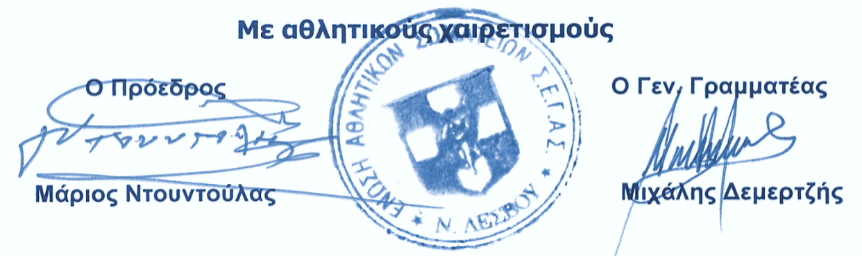 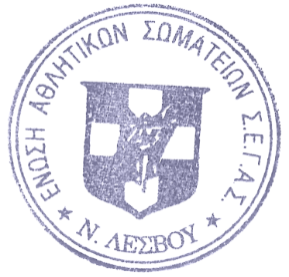 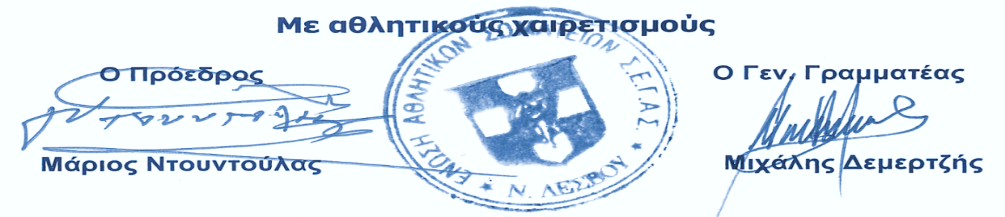 Πίνακας ορίων βαθμολόγησης – Υψηλών Επιδόσεων Πίνακας με το δικαίωμα συμμετοχής ανάλογα με το έτος γέννησης Πίνακας προϋπολογισμού εξόδων μετακίνησης σωματείων Έντυπα δηλώσεων συμμετοχήςΩρολόγιο Πρόγραμμα Αγώνων Α - Γ  (Α΄& Β΄ΗΜΕΡΑ) ΕΝΔΕΙΚΤΙΚΟΣ  ΠΡΟΫΠΟΛΟΓΙΣΜΟΣ ΕΞΟΔΩΝ  ΜΕΤΑΚΙΝΗΣΗΣ  ΣΩΜΑΤΕΙΩΝΟ Τεχνικός Σύμβουλος ΕΑΣ Λέσβου                                                                                    Στέλιος ΜακαρώνηςΔΙΚΑΙΩΜΑ ΣΥΜΜΕΤΟΧΗΣ ΣΤΑ ΑΓΩΝΙΣΜΑΤΑΑΝΑΛΟΓΑ ΜΕ ΤΟ ΕΤΟΣ ΓΕΝΝΗΣΗΣΔΡΟΜΟΙ:100μ – 200μ – 400μ – 800μ – 1.500μ – 5.000μ – 110 Εμπ. – 400 Εμπ. – 3.000 Φ. Εμπ. –  4 x 100μ -  4 x 400μ.ΑΛΜΑΤΑ:ΥΨΟΣ – ΚΟΝΤΩ – ΜΗΚΟΣ – ΤΡΙΠΛΟΥΝΡΙΨΕΙΣ:ΣΦΑΙΡΟΒΟΛΙΑ – ΔΙΣΚΟΒΟΛΙΑ – ΑΚΟΝΤΙΣΜΟΣ – ΣΦΥΡΟΒΟΛΙΑΒΑΔΗΝ:10.000μΔΡΟΜΟΙ:100μ – 200μ – 400μ – 800μ – 1.500μ – 5.000μ – 100 Εμπ. – 400 Εμπ. – 3.000 Φ. Εμπ. – 4 x 100μ  - 4 x 400μ.ΑΛΜΑΤΑ:ΥΨΟΣ – ΚΟΝΤΩ – ΜΗΚΟΣ – ΤΡΙΠΛΟΥΝΡΙΨΕΙΣ:ΣΦΑΙΡΟΒΟΛΙΑ – ΔΙΣΚΟΒΟΛΙΑ – ΑΚΟΝΤΙΣΜΟΣ – ΣΦΥΡΟΒΟΛΙΑΒΑΔΗΝ:10.000μΠΑΙΔΕΣ 2002:100 – 200 – 400 – 800 – 1.500 – 5.000 * – 400 ΕΜΠ. – 3.000 Φ.Ε. * - 10.000 ΒΑΔΗΝ - ΥΨΟΣ – ΚΟΝΤΩ – ΜΗΚΟΣ – ΤΡΙΠΛΟΥΝ – ΑΚΟΝΤΙΟ – 4 Χ 100 – 4 Χ 400. ΠΑΙΔΕΣ 2003:100 – 200 – 400 – 800 – 1.500 – 10.000 ΒΑΔΗΝ - ΥΨΟΣ – ΚΟΝΤΩ – ΜΗΚΟΣ – ΤΡΙΠΛΟΥΝ - 4 Χ 100 – 4 Χ 400.ΚΟΡΑΣΙΔΕΣ 2002:100 – 200 – 400 – 800 – 1.500 – 5.000 * – 100 ΕΜΠ. – 400 ΕΜΠ – 3.000 Φ.Ε. * – 10.000 ΒΑΔΗΝ  – ΥΨΟΣ – ΚΟΝΤΩ – ΜΗΚΟΣ – ΤΡΙΠΛΟΥΝ – ΣΦΑΙΡΑ – ΔΙΣΚΟΣ  –  ΣΦΥΡΑ – ΑΚΟΝΤΙΟ   4 Χ100 – 4 Χ 400ΚΟΡΑΣΙΔΕΣ 2003:100 – 200 – 400 – 800 – 1.500 – 400 ΕΜΠ – ΥΨΟΣ – ΚΟΝΤΩ – ΜΗΚΟΣ – ΤΡΙΠΛΟΥΝ –  ΔΙΣΚΟΣ  – 4 Χ100 – 4 Χ 400ΕΑΝ ΠΕΤΥΧΟΥΝ ΤΑ ΟΡΙΑΚΑΙ ΒΑΘΜΟΛΟΓΟΥΝΤΑΙ:Η ΚΛΙΜΑΚΑ ΒΑΘΜΟΛΟΓΙΑΣ ΘΑ ΕΙΝΑΙΗ ΚΛΙΜΑΚΑ ΒΑΘΜΟΛΟΓΙΑΣ ΘΑ ΕΙΝΑΙΕΑΝ ΠΕΤΥΧΟΥΝ ΤΑ ΟΡΙΑΚΑΙ ΒΑΘΜΟΛΟΓΟΥΝΤΑΙ:ΣΤΑ  ΑΤΟΜΙΚΑΣΤΙΣ   ΣΚΥΤΑΛΟΔΡΟΜΙΕΣ1613-11-10-9-8-7-6-5-4-3-2-1-1-1-1-126-22-20-18-16-14-12-10-8-6-4-2-2-2-2-215   13-11-10-9-8-7-6-5-4-3-2-1-1-1-1   26-22-20-18-16-14-12-10-8-6-4-2-2-2-214       13-11-10-9-8-7-6-5-4-3-2-1-1-1      26-22-20-18-16-14-12-10-8-6-4-2-2-213          13-11-10-9-8-7-6-5-4-3-2-1-1         26-22-20-18-16-14-12-10-8-6-4-2-212             13-11-10-9-8-7-6-5-4-3-2-1            26-22-20-18-16-14-12-10-8-6-4-211                  12-10-9-8-7-6-5-4-3-2-1                  24-20-18-16-14-12-10-8-6-4-210                       11-9-8-7-6-5-4-3-2-1                       22-18-16-14-12-10-8-6-4-29                           10-8-7-6-5-4-3-2-1                            20-16-14-12-10-8-6-4-28                                9-7-6-5-4-3-2-1                                 18-14-12-10-8-6-4-27                                   8-6-5-4-3-2-1                                      16-12-10-8-6-4-26                                      7-5-4-3-2-1                                            14-10-8-6-4-25                                         6-4-3-2-1                                                 12-8-6-4-24                                            5-3-2-1                                                    10-6-4-23                                                4-2-1                                                         8-4-22                                                   3-1                                                            6-21                                                      2                                                                4Ε.Α.Σ.   Σ.Ε.Γ.Α.Σ.   ΛΕΣΒΟΥΔΙΑΣΥΛΛΟΓΙΚΩΝ  ΑΓΩΝΩΝ    2019ΑΝΔΡΩΝ  -  ΓΥΝΑΙΚΩΝ 9ος ΟΜΙΛΟΣ   ΛΕΣΒΟΣ       ΤΟΠΟΣ ΔΙΕΞΑΓΩΓΗΣ:ΔΗΜΟΤΙΚΟ   ΣΤΑΔΙΟ   ΜΥΤΙΛΗΝΗΣ     ΗΜΕΡΟΜΗΝΙΕΣ ΔΙΕΞΑΓΩΓΗΣ: 16 – 17   /  05  /  2019      ΚΥΚΛΟΙ  ΔΙΕΞΑΓΩΓΗΣ :ΔΥΟ ΚΥΚΛΟΙΣΥΝΕΧΟΜΕΝΟ  ΠΡΟΓΡΑΜΜΑ  ΔΥΟ    ΗΜΕΡΩΝ     1ος  ΚΥΚΛΟΣ  1ος  ΚΥΚΛΟΣ           ΩΡΑ  ΕΝΑΡΞΗΣ  1ου ΑΓΩΝΙΣΜΑΤΟΣ16:30         ΩΡΑ  ΛΗΞΗΣ ΤΕΛΕΥΤΑΙΟΥ ΑΓΩΝΙΣΜΑΤΟΣ20:452ος  ΚΥΚΛΟΣ  2ος  ΚΥΚΛΟΣ           ΩΡΑ  ΕΝΑΡΞΗΣ  1ου ΑΓΩΝΙΣΜΑΤΟΣ16:30         ΩΡΑ  ΛΗΞΗΣ ΤΕΛΕΥΤΑΙΟΥ ΑΓΩΝΙΣΜΑΤΟΣ21:30Α.Μ.ΣΩΜΑΤΕΙΑΧΙΛ.ΑΠΟΣΤΑΣΗΜΕΤΑΚ/ΣΗΑΤΟΜΟΑΡΙΘ.ΓΕΥΜΑΤΩΝΑΤΟΜΟΑΡΙΘ.ΔΙΑΜΟΝ.ΑΤΟΜΟΣΥΝΟΛΟΕΞΟΔΩΝΑΤΟΜΟ1289Α.Ε  ΛΗΜΝΟΣ--94,00€52184,00€2076Α.Ο ΗΦΑΙΣΤΙΑ ΛΗΜΝΟΥ --94,00€52184,00€ΑΝΔΡΩΝΑΝΔΡΩΝΓΥΝΑΙΚΩΝΓΥΝΑΙΚΩΝΑΓΩΝΙΣΜΑΔΙΑΣΥΛΛΟΓΙΚΟΠΑΝΕΛΛΗΝΙΟΔΙΑΣΥΛΛΟΓΙΚΟΠΑΝΕΛΛΗΝΙΟ1002003  και μεγαλύτεροι2001  και μεγαλύτεροι2003  και μεγαλύτερες2001  και μεγαλύτερες2002003  και μεγαλύτεροι2001  και μεγαλύτεροι2003  και μεγαλύτερες2001  και μεγαλύτερες4002003  και μεγαλύτεροι2001  και μεγαλύτεροι2003  και μεγαλύτερες2001  και μεγαλύτερες8002003  και μεγαλύτεροι2001  και μεγαλύτεροι2003  και μεγαλύτερες2001  και μεγαλύτερες1.5002003  και μεγαλύτεροι2001  και μεγαλύτεροι2003  και μεγαλύτερες2001  και μεγαλύτερες5.0002002  και μεγαλύτεροι2001  και μεγαλύτεροι2002  και μεγαλύτερες2001  και μεγαλύτερες10.0002001  και μεγαλύτεροι1999  και μεγαλύτερεςΗΜΙΜΑΡΑΘΩΝΙΟΣ 2001  και μεγαλύτεροι2001  και μεγαλύτερεςΜΑΡΑΘΩΝΙΟΣ1999  και μεγαλύτεροι1999  και μεγαλύτερες110 μ  Εμπ.2001  και μεγαλύτεροι2001  και μεγαλύτεροι Εμπ.2002  και μεγαλύτερες2001  και μεγαλύτερες Εμπ.2002  και μεγαλύτεροι2001  και μεγαλύτεροι2003  και μεγαλύτερες2001  και μεγαλύτερες3.000  Φ.Ε.2002  και μεγαλύτεροι2001  και μεγαλύτεροι2002  και μεγαλύτερες2001  και μεγαλύτερες10.000  Βάδην2003  και μεγαλύτεροι2002  και μεγαλύτερες20.000  Βάδην2000  και μεγαλύτεροι2000  και μεγαλύτερες50.000  Βάδην1999  και μεγαλύτεροι1999  και μεγαλύτερεςΥΨΟΣ2003  και μεγαλύτεροι2001  και μεγαλύτεροι2003  και μεγαλύτερες2001  και μεγαλύτερεςΚΟΝΤΩ2003  και μεγαλύτεροι2001  και μεγαλύτεροι2003  και μεγαλύτερες2001  και μεγαλύτερεςΜΗΚΟΣ2003  και μεγαλύτεροι2001  και μεγαλύτεροι2003  και μεγαλύτερες2001  και μεγαλύτερεςΤΡΙΠΛΟΥΝ2003  και μεγαλύτεροι2001  και μεγαλύτεροι2003  και μεγαλύτερες2001  και μεγαλύτερεςΣΦΑΙΡΑ2001  και μεγαλύτεροι2001  και μεγαλύτεροι2002  και μεγαλύτερες2001  και μεγαλύτερεςΔΙΣΚΟΣ2001  και μεγαλύτεροι2001  και μεγαλύτεροι2003  και μεγαλύτερες2001  και μεγαλύτερεςΣΦΥΡΑ2001  και μεγαλύτεροι2001  και μεγαλύτεροι2002  και μεγαλύτερες2001  και μεγαλύτερεςΑΚΟΝΤΙΟ2002  και μεγαλύτεροι2001  και μεγαλύτεροι2002  και μεγαλύτερες2001  και μεγαλύτερεςΔΕΚΑΘΛΟ 2001  και μεγαλύτεροι2001  και μεγαλύτεροιΕΠΤΑΘΛΟ 2001  και μεγαλύτερες2001  και μεγαλύτερες4 Χ 1002003  και μεγαλύτεροι2001  και μεγαλύτεροι2003  και μεγαλύτερες2001  και μεγαλύτερες4 Χ 4002003  και μεγαλύτεροι2001  και μεγαλύτεροι2003  και μεγαλύτερες2001  και μεγαλύτερες